 City of Thompson Falls City Council Meeting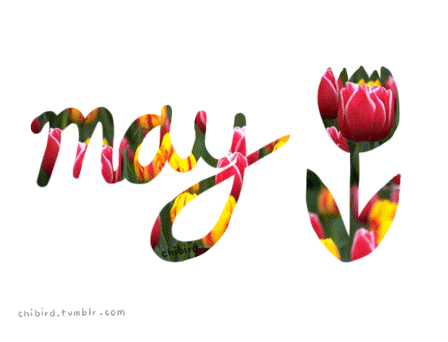 COMMITTEE MEETING OF THE WHOLE @ 5:30 P.M. AGENDA: COMMITTEE MEETING PROCEDURES ADDED TO THE CITY COUNCIL PROCEDURESCity Council Meeting at the City Hall108 Fulton Street, Thompson Falls, MT Monday, May 10, 2021 – 6:00 P.M.AGENDAOPEN MEETINGROLL CALL OF THE COUNCIL PLEDGE OF ALLEGIANCEUNSCHEDULED PUBLIC COMMENTSET THE AGENDACONSENT AGENDAClaimsMinutesFinancial ReportsCourt ReportWater Shut-off List/ArrangementsSTANDING COMMITTEE REPORTSCOMMITTEE DECAY UPDATEINFORMATION: NoneACTION ITEMS:Water Adjustment 118 Grove Street							Helen JohnsonFirst Reading of Chicken, Rabbit, Duck & Coturnix Ordinance changing to allow 5 Rabbits (3 does and 2 bucks), 20 Coturnix Quail in City Limits 			Mark SheetsFence in front of Highlead Smokehouse renewal and permanent request			Cody MosherCity pave alley behind the Conoco gas station						Cody MosherPickleball Association									Mark SheetsResidential Watering Schedule/Education						Katherine MaudroneSignage for Ainsworth									Katherine MaudroneVeterans Memorial Bronze Plaques in Honor of Rodney Knutson & Victor Pirker		Mark SheetsChanges in fees for the City Pool							Mark SheetWastewater Request for Reimbursements – SRF BAN #4 – Pay Construction Company Razz, Great West Engineering & Dept of Revenue. $743,967						Mark Sheets Resolution Relating to the Issuance by the City of Thompson Falls of its $1,000,000 Water System Revenue Bond (DNRC Drinking Water State Revolving Loan Program), Consisting of $500,000 Subordinate Lien Taxable Series 2021A Bond And $500,000 Series 2021B Bond; Authorizing the Issuance and Fixing the Terms and Conditions Thereof.									Mark SheetsWater Project Draw Down Request							Mark SheetsPolice Commission Committee Reappointment						Mark SheetsMAYOR’S REPORTADJOURN